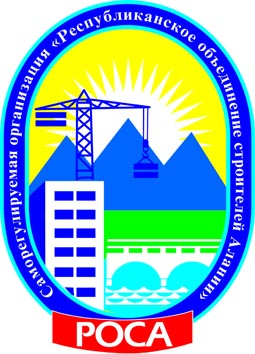 Некоммерческое партнерство«Саморегулируемая организация«Республиканское объединение строителей Алании»(НП СРО РОСА)П р о т о к о лЗаседания Аттестационной комиссииНекоммерческого партнерства «Саморегулируемая организация«Республиканское объединение строителей Алании»«04» февраля 2014 год									№ 33-акгор. ВладикавказОснование созыва Аттестационной комиссии – решение Председателя Аттестационной комиссии Некоммерческого партнерства «Саморегулируемая организация «Республиканское объединение строителей Алании» Тавитова А.Н. по поступившим, из Центров по тестированию НП СРО.Место проведения заседания: РСО-Алания гор. Владикавказ, ул. Чкалова, д. 41а.Дата проведения заседания:  04 февраля 2014 год, 17 часов 00 минут.Председательствующий на заседании Аттестационной комиссии:Председатель Аттестационной комиссии Некоммерческого партнерства «Саморегулируемая организация «Республиканское объединение строителей Алании», заместитель генерального директора по правовым вопросам и контрольно-экспертной деятельности НП СРО РОСА - Тавитов А.Н.Секретарь заседания: Ведущий специалист по информационному обеспечению, повышению квалификации и аттестации НП СРО РОСА - Кукол А.С.Присутствовали с правом голоса:1. Тавитов А.Н., Председатель Аттестационной комиссии НП СРО РОСА, заместитель генерального директора по правовым вопросам и контрольно-экспертной деятельности НП СРО РОСА;2. Гусов О.А., член Аттестационной комиссии НП СРО РОСА, заместитель Председателя Совета НП СРО РОСА, генеральный директор ООО «Промжилстрой РСО-Алания»;3. Томаев Р.Х., член Аттестационной комиссии НП СРО РОСА, заместитель начальника инспекции Государственного строительного надзора по Республике Северная Осетия-Алания;4. Кукол А.С., секретарь заседаний, член Аттестационной комиссии НП СРО РОСА, ведущий специалист по информационному обеспечению, повышению квалификации и аттестации НП СРО РОСА.Открытие заседания Аттестационной комиссии Некоммерческого партнерства «Саморегулируемая организация «Республиканское объединение строителей Алании»Слушали: Председательствующего, который сообщил, что на заседании принимают участие все члены Аттестационной комиссии НП СРО РОСА. Кворум для голосования имеется. Полномочия проверены в соответствии с действующим законодательством, заседание Аттестационной комиссии НП СРО РОСА предложено считать «открытым». Иных предложений и замечаний не поступило.Решили: Принять к сведению озвученную информацию и признать наличие кворума для голосования по вопросам Повестки дня, а заседание Аттестационной комиссии Некоммерческого партнерства «Саморегулируемая организация «Республиканское объединение строителей Алании» считать - «открытым».Голосовали: «за» - 4 голоса, «против» - нет, «воздержался» - нет.Решение принято единогласно.Председательствующий объявил заседание Аттестационной комиссии НП СРО РОСА - «открытым». О Повестке дня заседания Аттестационной комиссии Некоммерческого партнерства «Саморегулируемая организация «Республиканское объединение строителей Алании»Слушали: Председательствующего, который предложил утвердить повестку дня Аттестационной комиссии НП СРО РОСА из 1-го (одного) вопроса.Иных предложений и замечаний не поступило.Решили: Утвердить Повестку дня заседания Аттестационной комиссии Некоммерческого партнерства «Саморегулируемая организация «Республиканское объединение строителей Алании» из 1-го (одного) вопросаГолосовали: «за» - 4 голоса, «против» - нет, «воздержался» - нет.Решение принято единогласно.Повестка дня заседания Аттестационной комиссии Некоммерческого партнерства «Саморегулируемая организация «Республиканское объединение строителей Алании»:О рассмотрении вопроса по выдаче (отказе в выдаче) Аттестатов по итогам оценки уровня знаний претендентов на аттестацию – работников членов НП СРО РОСА, на основании представленных Центром по тестированию НП СРО РОСА за период с 26 декабря 2013 года по 31 января 2014 года Актов оценки уровня знаний.По вопросу №1 повестки дня:О рассмотрении вопроса по выдаче (отказе в выдаче) Аттестатов по итогам оценки уровня знаний претендентов на аттестацию – работников членов НП СРО РОСА, на основании представленных Центром по тестированию НП СРО РОСА за период с 26 декабря 2013 года по 31 января 2014 года Актов оценки уровня знанийСлушали: Кукол А.С., которая сообщила присутствующим, о поступивших из Центра по тестированию НП СРО РОСА Актов оценки уровня знаний претендентов на аттестацию по следующим тестам и со следующими результатами уровня знаний:С положительным результатом оценки уровня знаний предложила признать обладающими знаниями необходимым для выполнения указанных видов работ и выдать Аттестаты на соответствующий срок.С отрицательным результатом оценки уровня знаний предложила отказать в выдаче Аттестатов, назначив срок для повторного тестирования.Иных предложений и замечаний не поступило.Решили:1. По итогам проведённой оценки уровня знаний выдать следующим работникам Аттестаты установленного ЕСА НОСТРОЙ образца по следующим тестам:и признать их обладающими знаниями необходимыми для выполнения аттестованных видов работ, которые оказывают влияние на безопасность объектов капитального строительства.2. Отказать в выдаче Аттестатов по следующим тестам:назначив срок для повторного тестирования.3. Информацию о выданных Аттестатах разместить на сайте Партнерства.Голосовали: «за» - 4 голоса, «против» - нет, «воздержался» - нет.Решение принято единогласно.Председательствующий Председатель Аттестационной комиссииНП СРО РОСА										А.Н.ТавитовСекретарь  заседания							 		А.С.КуколНЕКОММЕРЧЕСКОЕ ПАРТНЕРСТВО«САМОРЕГУЛИРУМАЯ ОРГАНИЗАЦИЯ«РЕСПУБЛИКАНСКОЕ ОБЪЕДИНЕНИЕ СТРОИТЕЛЕЙ АЛАНИИ»(НП СРО РОСА)П Р О Т О К О Л № 33-акзаседания Аттестационной комиссииНекоммерческого партнерства«Саморегулируемая организация«Республиканское объединение строителей Алании»от «04» февраля 2014 годагор. Владикавказ2014 год№ п/пФ.И.О. претендентаНаименование организации, члена НП СРО РОСА№ тестаРезультат оценки уровня знанийАвсарагов Егор ПавловичООО «Диабаз»046.3отрицательныйАвсарагов Егор ПавловичООО «Диабаз»002, 020, 021, 022положительныйАндрусенкоНиколай НиколаевичООО ПСК «Мега-С»046.2положительныйБирагов Маирбек МахарбековичООО «Агрофирма ФАТ»020отрицательныйБогданов Ренат ХамзаевичЗАО «МАРС-Р»002, 005, 017, 018, 019, 020, 021, 022, 023, 024, 025, 030, 046.1положительныйБокоев Константин ОлеговичООО «Дельта-Сервис»001, 004, 018, 024положительныйДжиджоев Цуцук МихайловичИП Цховребов А.В.001, 004, 017, 018, 019, 020положительныйДзанаев Эльбрус владимировичООО «Агрофирма ФАТ»017положительныйДзицоев Лери ОмаровичООО «Дорожник»001, 021отрицательныйДзицоев Лери ОмаровичООО «Дорожник»001, 017, 019, 021, 022, 024, 025, 029, 046.3, 048, 049, 051, 052, 053положительныйЗокоев Артур АлександровичЗАО «МАРС-Р»005, 018, 021, 022, 030, 046.1положительныйИлаев Тамерлан БековичИП Цховребов А.В.001, 004, 017, 018, 019, 020положительныйКайтуков Юрий МихайловичООО «Фемида»046.3положительныйКасаев Борис КазбековичЗАО «МАРС-Р»046.3положительныйКокоев Марат ВладимировичЗАО «МАРС-Р»002, 022отрицательныйКокоев Марат ВладимировичЗАО «МАРС-Р»001, 004, 005, 011, 015, 017, 018, 019, 020, 021, 023, 024, 025, 030, 031, 035, 041, 046.3, 065положительныйКучаев Геннадий ПетровичОАО «Кавтрансстрой»001, 025, 030отрицательныйКучаев Геннадий ПетровичОАО «Кавтрансстрой»001, 017, 018, 020, 024, 025, 030, 046.3, 048, 051, 052, 053положительныйЛегоев Казбек БорисовичООО АСК «Аланиястройинвест»001, 004, 017, 018, 019, 020, 046.1положительныйМагкаева Диана ГероевнаООО АСК «Аланиястройинвест»004, 017, 018отрицательныйМагкаева Диана ГероевнаООО АСК «Аланиястройинвест»001, 017, 019, 020, 046.2положительныйМалиев Хетаг АгубеевичООО АСК «Аланиястройинвест»002, 004, 007, 011, 024, 046.2положительныйПлиев Сослан ЗаурбековичООО «Агросервис ДОН»046.3положительныйРубаев Руслан МуратбековичЗАО «МАРС-Р»002, 005, 017, 018, 019, 020, 021, 022, 023, 024, 025, 030, 046.1положительныйСаутиев Марат ВладимировичООО «Дельта-Сервис»046.1положительныйСотаев Геони ШураевичЗАО «МАРС-Р»001отрицательныйСотаев Геони ШураевичЗАО «МАРС-Р»002, 005, 017, 019, 030, 046.2положительныйСуанов Сергей АлибековичООО ПСК «Мега-С»001, 046.2положительныйТигиева Аксана ИласовнаООО «Агросервис ДОН»001, 024, 025, 029, 046.3положительныйТотоев Ирбек ВладимировичООО АСК «Аланиястройинвест»002, 004, 007, 011, 024, 046.2положительныйТотров Марат МихайловичЗАО «МАРС-Р»002отрицательныйТотров Марат МихайловичЗАО «МАРС-Р»001, 002, 004, 011, 015,017, 018, 019, 024, 031, 032, 035, 041, 046.2, 065положительныйУртаев Алан ВасильевичООО АСК «Аланиястройинвест»002, 004, 007, 011, 017, 018, 019, 020, 024, 046.3положительныйФидарова Фатима ИбрагимовнаООО «Фемида»001, 002, 005положительныйХамицаев Хамиц КарловичООО «Дельта-Сервис»046.3отрицательныйХамицаев Хамиц КарловичООО «Дельта-Сервис»017, 024положительныйЦабиев Артур МаирбековичЗАО «МАРС-Р»002, 017, 018, 024отрицательныйЦабиев Артур МаирбековичЗАО «МАРС-Р»002, 005, 017, 019, 020, 021, 022, 023, 024, 025, 030, 046.1положительныйЦагараев Алан ВикторовичООО «Диабаз»041положительныйЦарукаев Ахсарбек АлихановичООО «Дорожник»001, 017, 019, 020, 021, 022, 024, 025, 029, 048, 049, 051, 052, 053положительныйЯхудина Тамара ФедоровнаЗАО «МАРС-Р»001, 018отрицательныйЯхудина Тамара ФедоровнаЗАО «МАРС-Р»017, 020, 021, 022, 024, 025положительный№ п/пФ.И.О. претендентаНаименование организации, члена НП СРО РОСА№ тестаСрок действияАвсарагов Егор ПавловичООО «Диабаз»002, 020, 021, 022сроком на 5 (пять) лет, т.е. до 04.02.2019АндрусенкоНиколай НиколаевичООО ПСК «Мега-С»046.2сроком на 5 (пять) лет, т.е. до 04.02.2019Богданов Ренат ХамзаевичЗАО «МАРС-Р»002, 005, 017, 018, 019, 020, 021, 022, 023, 024, 025, 030, 046.1сроком на 5 (пять) лет, т.е. до 04.02.2019Бокоев Константин ОлеговичООО «Дельта-Сервис»001, 004, 018, 024сроком на 5 (пять) лет, т.е. до 04.02.2019Джиджоев Цуцук МихайловичИП Цховребов А.В.001, 004, 017, 018, 019, 020сроком на 5 (пять) лет, т.е. до 04.02.2019Дзанаев эльбрус владимировичООО «Агрофирма ФАТ»017сроком на 5 (пять) лет, т.е. до 04.02.2019Дзицоев Лери ОмаровичООО «Дорожник»001, 017, 019, 021, 022, 024, 025, 029, 046.3, 048, 049, 051, 052, 053сроком на 5 (пять) лет, т.е. до 04.02.2019Зокоев Артур АлександровичЗАО «МАРС-Р»005, 018, 021, 022, 030, 046.1сроком на 5 (пять) лет, т.е. до 04.02.2019Илаев Тамерлан БековичИП Цховребов А.В.001, 004, 017, 018, 019, 020сроком на 5 (пять) лет, т.е. до 04.02.2019Кайтуков Юрий МихайловичООО «Фемида»046.3сроком на 5 (пять) лет, т.е. до 04.02.2019Касаев Борис КазбековичЗАО «МАРС-Р»046.3сроком на 5 (пять) лет, т.е. до 04.02.2019Кокоев Марат ВладимировичЗАО «МАРС-Р»001, 004, 005, 011, 015, 017, 018, 019, 020, 021, 023, 024, 025, 030, 031, 035, 041, 046.3, 065сроком на 5 (пять) лет, т.е. до 04.02.2019Кучаев Геннадий ПетровичОАО «Кавтрансстрой»001, 017, 018, 020, 024, 025, 030, 046.3, 048, 051, 052, 053сроком на 5 (пять) лет, т.е. до 04.02.2019Легоев Казбек БорисовичООО АСК «Аланиястройинвест»001, 004, 017, 018, 019, 020, 046.1сроком на 5 (пять) лет, т.е. до 04.02.2019Магкаева Диана ГероевнаООО АСК «Аланиястройинвест»001, 017, 019, 020, 046.2сроком на 5 (пять) лет, т.е. до 04.02.2019Малиев Хетаг АгубеевичООО АСК «Аланиястройинвест»002, 004, 007, 011, 024, 046.2сроком на 5 (пять) лет, т.е. до 04.02.2019Плиев Сослан ЗаурбековичООО «Агросервис ДОН»046.3сроком на 5 (пять) лет, т.е. до 04.02.2019Рубаев Руслан МуратбековичЗАО «МАРС-Р»002, 005, 017, 018, 019, 020, 021, 022, 023, 024, 025, 030, 046.1сроком на 5 (пять) лет, т.е. до 04.02.2019Саутиев Марат ВладимировичООО «Дельта-Сервис»046.1сроком на 5 (пять) лет, т.е. до 04.02.2019Сотаев Геони ШураевичЗАО «МАРС-Р»002, 005, 017, 019, 030, 046.2сроком на 5 (пять) лет, т.е. до 04.02.2019Суанов Сергей АлибековичООО ПСК «Мега-С»001, 046.2сроком на 5 (пять) лет, т.е. до 04.02.2019Тигиева Аксана ИласовнаООО «Агросервис ДОН»001, 024, 025, 029, 046.3сроком на 5 (пять) лет, т.е. до 04.02.2019Тотоев Ирбек ВладимировичООО АСК «Аланиястройинвест»002, 004, 007, 011, 024, 046.2сроком на 5 (пять) лет, т.е. до 04.02.2019Тотров Марат МихайловичЗАО «МАРС-Р»001, 002, 004, 011, 015,017, 018, 019, 024, 031, 032, 035, 041, 046.2, 065сроком на 5 (пять) лет, т.е. до 04.02.2019Уртаев Алан ВасильевичООО АСК «Аланиястройинвест»002, 004, 007, 011, 017, 018, 019, 020, 024, 046.3сроком на 5 (пять) лет, т.е. до 04.02.2019Фидарова Фатима ИбрагимовнаООО «Фемида»001, 002, 005сроком на 5 (пять) лет, т.е. до 04.02.2019Хамицаев Хамиц КарловичООО «Дельта-Сервис»017, 024сроком на 5 (пять) лет, т.е. до 04.02.2019Цабиев Артур МаирбековичЗАО «МАРС-Р»002, 005, 017, 019, 020, 021, 022, 023, 024, 025, 030, 046.1сроком на 5 (пять) лет, т.е. до 04.02.2019Цагараев Алан ВикторовичООО «Диабаз»041сроком на 5 (пять) лет, т.е. до 04.02.2019Царукаев Ахсарбек АлихановичООО «Дорожник»001, 017, 019, 020, 021, 022, 024, 025, 029, 048, 049, 051, 052, 053сроком на 5 (пять) лет, т.е. до 04.02.2019Яхудина Тамара ФедоровнаЗАО «МАРС-Р»017, 020, 021, 022, 024, 025сроком на 5 (пять) лет, т.е. до 04.02.2019№ п/пФ.И.О. претендентаНаименование организации, члена НП СРО РОСА№ тестаРезультат оценки уровня знанийАвсарагов Егор ПавловичООО «Диабаз»046.3отрицательныйБирагов Маирбек МахарбековичООО «Агрофирма ФАТ»020отрицательныйДзицоев Лери ОмаровичООО «Дорожник»001, 021отрицательныйКокоев Марат ВладимировичЗАО «МАРС-Р»002, 022отрицательныйКучаев Геннадий ПетровичОАО «Кавтрансстрой»001, 025, 030отрицательныйМагкаева Диана ГероевнаООО АСК «Аланиястройинвест»004, 017, 018отрицательныйСотаев Геони ШураевичЗАО «МАРС-Р»001отрицательныйТотров Марат МихайловичЗАО «МАРС-Р»002отрицательныйХамицаев Хамиц КарловичООО «Дельта-Сервис»046.3отрицательныйЦабиев Артур МаирбековичЗАО «МАРС-Р»002, 017, 018, 024отрицательныйЯхудина Тамара ФедоровнаЗАО «МАРС-Р»001, 018отрицательный